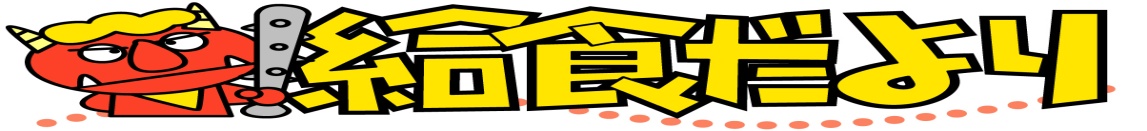                                                               野々市市小学校給食センター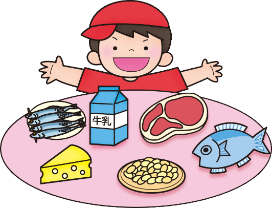 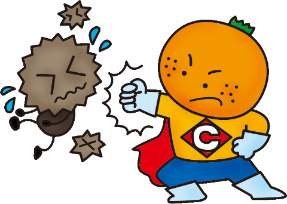 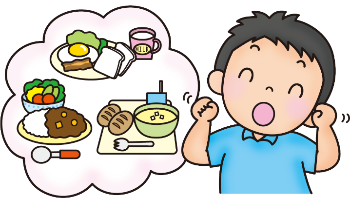 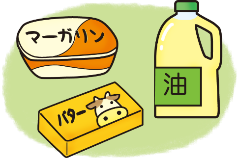 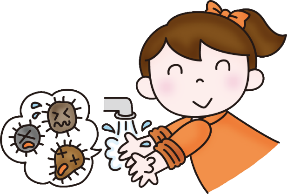 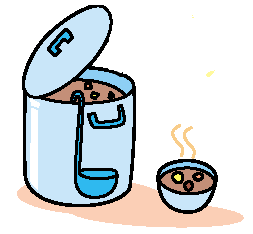 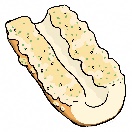 